               	                                          						                              ZLÍNSKÝ KRAJSKÝ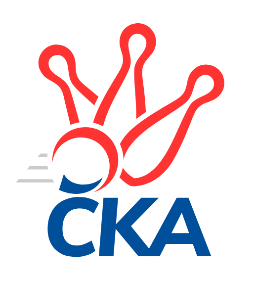  KUŽELKÁŘSKÝ SVAZ                                                                                               Zlín   18.9.2022ZPRAVODAJ ZLÍNSKÉHO KRAJSKÉHO PŘEBORU2022-20231. kolo TJ Valašské Meziříčí C	- TJ Jiskra Otrokovice B	7:1	2683:2538	9.0:3.0	13.9. TJ Gumárny Zubří	- KK Camo Slavičín B	6:2	2493:2411	8.0:4.0	16.9. KK Kroměříž B	- TJ Kelč	1:7	2202:2426	3.0:9.0	16.9. KK Camo Slavičín A	- TJ Sokol Machová 	5:3	2780:2658	8.0:4.0	17.9. SC Bylnice	- TJ Bojkovice Krons	4:4	2559:2546	5.0:7.0	17.9. KC Zlín C	- VKK Vsetín B		dohrávka		8.10.Tabulka družstev:	1.	TJ Valašské Meziříčí C	1	1	0	0	7.0 : 1.0 	9.0 : 3.0 	 2683	2	2.	TJ Kelč	1	1	0	0	7.0 : 1.0 	9.0 : 3.0 	 2426	2	3.	TJ Gumárny Zubří	1	1	0	0	6.0 : 2.0 	8.0 : 4.0 	 2493	2	4.	KK Camo Slavičín A	1	1	0	0	5.0 : 3.0 	8.0 : 4.0 	 2780	2	5.	TJ Bojkovice Krons	1	0	1	0	4.0 : 4.0 	7.0 : 5.0 	 2546	1	6.	SC Bylnice	1	0	1	0	4.0 : 4.0 	5.0 : 7.0 	 2559	1	7.	KC Zlín C	0	0	0	0	0.0 : 0.0 	0.0 : 0.0 	 0	0	8.	VKK Vsetín B	0	0	0	0	0.0 : 0.0 	0.0 : 0.0 	 0	0	9.	TJ Sokol Machová	1	0	0	1	3.0 : 5.0 	4.0 : 8.0 	 2658	0	10.	KK Camo Slavičín B	1	0	0	1	2.0 : 6.0 	4.0 : 8.0 	 2411	0	11.	TJ Jiskra Otrokovice B	1	0	0	1	1.0 : 7.0 	3.0 : 9.0 	 2538	0	12.	KK Kroměříž B	1	0	0	1	1.0 : 7.0 	3.0 : 9.0 	 2202	0Program dalšího kola:2. kolo23.9.2022	pá	17:00	TJ Bojkovice Krons - KC Zlín C	23.9.2022	pá	17:00	TJ Valašské Meziříčí C - KK Kroměříž B	23.9.2022	pá	17:00	TJ Kelč - KK Camo Slavičín A	24.9.2022	so	14:00	TJ Sokol Machová  - TJ Gumárny Zubří	24.9.2022	so	15:00	KK Camo Slavičín B - SC Bylnice		 TJ Valašské Meziříčí C	2683	7:1	2538	TJ Jiskra Otrokovice B	Petr Cahlík *1	 	 221 	 204 		425 	 1:1 	 395 	 	188 	 207		Martin Růžička	Jiří Hrabovský	 	 230 	 245 		475 	 2:0 	 426 	 	206 	 220		Kateřina Ondrouchová	Radek Olejník	 	 223 	 215 		438 	 1:1 	 444 	 	212 	 232		Miroslav Macega	Miloš Jandík	 	 219 	 220 		439 	 1:1 	 436 	 	205 	 231		Zdeněk Drlík	Miloslav Plesník	 	 233 	 216 		449 	 2:0 	 419 	 	220 	 199		Michael Divílek st.	Miroslav Volek	 	 216 	 241 		457 	 2:0 	 418 	 	211 	 207		Pavel Jurásekrozhodčí: Jaroslav Zajíčekstřídání: *1 od 24. hodu Petr Jandík	 TJ Gumárny Zubří	2493	6:2	2411	KK Camo Slavičín B	Ota Adámek	 	 174 	 203 		377 	 0:2 	 405 	 	199 	 206		Michal Petráš	Martin Štěpánek	 	 211 	 196 		407 	 2:0 	 390 	 	198 	 192		Ondřej Fojtík	Tomáš Stodůlka	 	 202 	 211 		413 	 0:2 	 466 	 	225 	 241		Robert Řihák	Martin Adam	 	 234 	 189 		423 	 2:0 	 360 	 	174 	 186		Ivana Bartošová *1	Radek Vetyška	 	 205 	 228 		433 	 2:0 	 390 	 	193 	 197		Petr Hanousek	Miroslav Macháček	 	 229 	 211 		440 	 2:0 	 400 	 	191 	 209		Dušan Tománekrozhodčí:  Vedoucí družstevstřídání: *1 od 43. hodu Rostislav Studeník	 KK Kroměříž B	2202	1:7	2426	TJ Kelč	František Nedopil	 	 173 	 140 		313 	 0:2 	 373 	 	181 	 192		Antonín Plesník	Oldřich Křen	 	 184 	 204 		388 	 0:2 	 473 	 	248 	 225		Pavel Chvatík	Lenka Haboňová	 	 186 	 204 		390 	 1:1 	 400 	 	199 	 201		Petr Pavelka	Martin Novotný	 	 215 	 176 		391 	 1:1 	 421 	 	212 	 209		Zdeněk Chvatík	Jan Růžička	 	 171 	 156 		327 	 0:2 	 372 	 	210 	 162		Miroslav Pavelka	Viktor Vaculík	 	 209 	 184 		393 	 1:1 	 387 	 	184 	 203		Tomáš Vybíralrozhodčí: Pavel Vyskočil	 KK Camo Slavičín A	2780	5:3	2658	TJ Sokol Machová 	Jakub Pekárek	 	 267 	 226 		493 	 1:1 	 511 	 	265 	 246		Roman Hrančík	Rudolf Fojtík	 	 224 	 220 		444 	 1:1 	 458 	 	240 	 218		Eliška Hrančíková	Libor Pekárek	 	 243 	 207 		450 	 1:1 	 469 	 	230 	 239		Milan Dovrtěl	Richard Ťulpa	 	 237 	 219 		456 	 1:1 	 443 	 	217 	 226		Vlastimil Brázdil	Radek Rak	 	 226 	 226 		452 	 2:0 	 398 	 	211 	 187		Miroslav Ševeček	Erik Jadavan	 	 240 	 245 		485 	 2:0 	 379 	 	183 	 196		Josef Benekrozhodčí:  Vedoucí družstev	 SC Bylnice	2559	4:4	2546	TJ Bojkovice Krons	Jaroslav Slováček	 	 229 	 199 		428 	 0:2 	 452 	 	233 	 219		Jan Lahuta	Josef Bařinka	 	 214 	 211 		425 	 0:2 	 428 	 	216 	 212		Jan Lahuta	Alois Beňo	 	 210 	 233 		443 	 1:1 	 437 	 	229 	 208		Jozef Kundrata	Lubomír Zábel	 	 225 	 186 		411 	 1:1 	 436 	 	224 	 212		David Hanke	Ladislav Strnad	 	 235 	 211 		446 	 2:0 	 379 	 	179 	 200		Michal Machala	Ondřej Masař	 	 188 	 218 		406 	 1:1 	 414 	 	198 	 216		Michal Ondrušekrozhodčí: Alois BeňoPořadí jednotlivců:	jméno hráče	družstvo	celkem	plné	dorážka	chyby	poměr kuž.	Maximum	1.	Roman Hrančík 	TJ Sokol Machová 	511.00	331.0	180.0	1.0	1/1	(511)	2.	Jakub Pekárek 	KK Camo Slavičín A	493.00	332.0	161.0	1.0	1/1	(493)	3.	Erik Jadavan 	KK Camo Slavičín A	485.00	314.0	171.0	5.0	1/1	(485)	4.	Jiří Hrabovský 	TJ Valašské Meziříčí C	475.00	322.0	153.0	6.0	1/1	(475)	5.	Pavel Chvatík 	TJ Kelč	473.00	312.0	161.0	4.0	1/1	(473)	6.	Milan Dovrtěl 	TJ Sokol Machová 	469.00	300.0	169.0	1.0	1/1	(469)	7.	Robert Řihák 	KK Camo Slavičín B	466.00	299.0	167.0	6.0	1/1	(466)	8.	Eliška Hrančíková 	TJ Sokol Machová 	458.00	292.0	166.0	2.0	1/1	(458)	9.	Miroslav Volek 	TJ Valašské Meziříčí C	457.00	299.0	158.0	5.0	1/1	(457)	10.	Richard Ťulpa 	KK Camo Slavičín A	456.00	289.0	167.0	6.0	1/1	(456)	11.	Jan Lahuta 	TJ Bojkovice Krons	452.00	292.0	160.0	3.0	1/1	(452)	12.	Radek Rak 	KK Camo Slavičín A	452.00	329.0	123.0	5.0	1/1	(452)	13.	Libor Pekárek 	KK Camo Slavičín A	450.00	300.0	150.0	5.0	1/1	(450)	14.	Miloslav Plesník 	TJ Valašské Meziříčí C	449.00	308.0	141.0	5.0	1/1	(449)	15.	Ladislav Strnad 	SC Bylnice	446.00	313.0	133.0	10.0	1/1	(446)	16.	Miroslav Macega 	TJ Jiskra Otrokovice B	444.00	284.0	160.0	5.0	1/1	(444)	17.	Rudolf Fojtík 	KK Camo Slavičín A	444.00	296.0	148.0	4.0	1/1	(444)	18.	Alois Beňo 	SC Bylnice	443.00	291.0	152.0	1.0	1/1	(443)	19.	Vlastimil Brázdil 	TJ Sokol Machová 	443.00	313.0	130.0	5.0	1/1	(443)	20.	Miroslav Macháček 	TJ Gumárny Zubří	440.00	300.0	140.0	5.0	1/1	(440)	21.	Miloš Jandík 	TJ Valašské Meziříčí C	439.00	304.0	135.0	3.0	1/1	(439)	22.	Radek Olejník 	TJ Valašské Meziříčí C	438.00	282.0	156.0	5.0	1/1	(438)	23.	Jozef Kundrata 	TJ Bojkovice Krons	437.00	304.0	133.0	9.0	1/1	(437)	24.	Zdeněk Drlík 	TJ Jiskra Otrokovice B	436.00	280.0	156.0	4.0	1/1	(436)	25.	David Hanke 	TJ Bojkovice Krons	436.00	311.0	125.0	6.0	1/1	(436)	26.	Radek Vetyška 	TJ Gumárny Zubří	433.00	280.0	153.0	4.0	1/1	(433)	27.	Jan Lahuta 	TJ Bojkovice Krons	428.00	283.0	145.0	7.0	1/1	(428)	28.	Jaroslav Slováček 	SC Bylnice	428.00	289.0	139.0	4.0	1/1	(428)	29.	Kateřina Ondrouchová 	TJ Jiskra Otrokovice B	426.00	291.0	135.0	5.0	1/1	(426)	30.	Josef Bařinka 	SC Bylnice	425.00	290.0	135.0	3.0	1/1	(425)	31.	Martin Adam 	TJ Gumárny Zubří	423.00	310.0	113.0	16.0	1/1	(423)	32.	Zdeněk Chvatík 	TJ Kelč	421.00	288.0	133.0	5.0	1/1	(421)	33.	Michael Divílek  st.	TJ Jiskra Otrokovice B	419.00	304.0	115.0	10.0	1/1	(419)	34.	Pavel Jurásek 	TJ Jiskra Otrokovice B	418.00	292.0	126.0	11.0	1/1	(418)	35.	Michal Ondrušek 	TJ Bojkovice Krons	414.00	307.0	107.0	13.0	1/1	(414)	36.	Tomáš Stodůlka 	TJ Gumárny Zubří	413.00	285.0	128.0	7.0	1/1	(413)	37.	Lubomír Zábel 	SC Bylnice	411.00	280.0	131.0	7.0	1/1	(411)	38.	Martin Štěpánek 	TJ Gumárny Zubří	407.00	282.0	125.0	5.0	1/1	(407)	39.	Ondřej Masař 	SC Bylnice	406.00	257.0	149.0	5.0	1/1	(406)	40.	Michal Petráš 	KK Camo Slavičín B	405.00	291.0	114.0	9.0	1/1	(405)	41.	Dušan Tománek 	KK Camo Slavičín B	400.00	291.0	109.0	12.0	1/1	(400)	42.	Petr Pavelka 	TJ Kelč	400.00	293.0	107.0	12.0	1/1	(400)	43.	Miroslav Ševeček 	TJ Sokol Machová 	398.00	299.0	99.0	12.0	1/1	(398)	44.	Martin Růžička 	TJ Jiskra Otrokovice B	395.00	292.0	103.0	15.0	1/1	(395)	45.	Viktor Vaculík 	KK Kroměříž B	393.00	259.0	134.0	5.0	1/1	(393)	46.	Martin Novotný 	KK Kroměříž B	391.00	288.0	103.0	14.0	1/1	(391)	47.	Lenka Haboňová 	KK Kroměříž B	390.00	270.0	120.0	8.0	1/1	(390)	48.	Petr Hanousek 	KK Camo Slavičín B	390.00	274.0	116.0	7.0	1/1	(390)	49.	Ondřej Fojtík 	KK Camo Slavičín B	390.00	275.0	115.0	7.0	1/1	(390)	50.	Oldřich Křen 	KK Kroměříž B	388.00	270.0	118.0	5.0	1/1	(388)	51.	Tomáš Vybíral 	TJ Kelč	387.00	284.0	103.0	6.0	1/1	(387)	52.	Josef Benek 	TJ Sokol Machová 	379.00	273.0	106.0	10.0	1/1	(379)	53.	Michal Machala 	TJ Bojkovice Krons	379.00	283.0	96.0	14.0	1/1	(379)	54.	Ota Adámek 	TJ Gumárny Zubří	377.00	280.0	97.0	12.0	1/1	(377)	55.	Antonín Plesník 	TJ Kelč	373.00	261.0	112.0	9.0	1/1	(373)	56.	Miroslav Pavelka 	TJ Kelč	372.00	259.0	113.0	9.0	1/1	(372)	57.	Jan Růžička 	KK Kroměříž B	327.00	243.0	84.0	20.0	1/1	(327)	58.	František Nedopil 	KK Kroměříž B	313.00	233.0	80.0	17.0	1/1	(313)Sportovně technické informace:Starty náhradníků:registrační číslo	jméno a příjmení 	datum startu 	družstvo	číslo startu11029	Miroslav Ševeček	17.09.2022	TJ Sokol Machová 	1x18700	Ladislav Strnad	17.09.2022	SC Bylnice	1x24822	Jan Lahuta	17.09.2022	TJ Bojkovice Krons	1x26392	Martin Adam	16.09.2022	TJ Gumárny Zubří	1x
Hráči dopsaní na soupisku:registrační číslo	jméno a příjmení 	datum startu 	družstvo	24505	Michal Petráš	16.09.2022	KK Camo Slavičín B	Zpracoval: Radim Abrahám      e-mail: stk.kks-zlin@seznam.cz    mobil: 725 505 640        http://www.kksz-kuzelky.czAktuální výsledky najdete na webových stránkách: http://www.kuzelky.com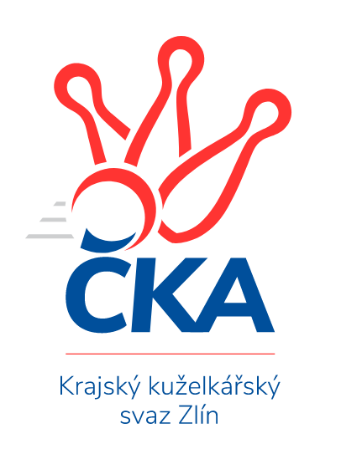 Nejlepší šestka kola - absolutněNejlepší šestka kola - absolutněNejlepší šestka kola - absolutněNejlepší šestka kola - absolutněNejlepší šestka kola - dle průměru kuželenNejlepší šestka kola - dle průměru kuželenNejlepší šestka kola - dle průměru kuželenNejlepší šestka kola - dle průměru kuželenNejlepší šestka kola - dle průměru kuželenPočetJménoNázev týmuVýkonPočetJménoNázev týmuPrůměr (%)Výkon1xRoman HrančíkMachová5111xPavel ChvatíkKelč123.974731xJakub PekárekSlavičín A4931xRoman HrančíkMachová115.855111xLenka NováčkováZlín C4901xJakub PekárekSlavičín A111.774931xErik JadavanSlavičín A4851xLenka NováčkováZlín C111.084901xPetr MňačkoZlín C4801xZdeněk ChvatíkKelč110.344211xJiří HrabovskýValMez C4751xErik JadavanSlavičín A109.96485